Vabljeni na otvoritev fotografske razstave:VREMENSKI EKSTREMI5. aprila 2016 ob 19:00 v medgeneracijskem centru 'Pri Tinci'Fotografije predstavlja:Danijel Konjediclovec na ekstremne vremenske pojave 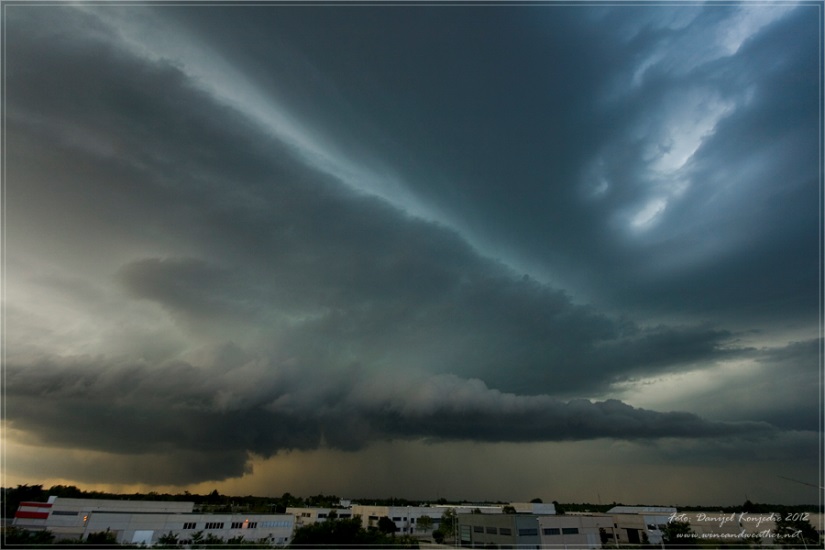 